ФАКУЛЬТЕТ «СПЕЦИАЛЬНОЕ МАШИНОСТРОЕНИЕ»КАФЕДРА СМ9 «Многоцелевые гусеничные машины и мобильные роботы»РАСЧЕТНО-ПОЯСНИТЕЛЬНАЯ ЗАПИСКАК ВЫПУСКНОЙ КВАЛИФИКАЦИОННОЙ РАБОТЕ НА ТЕМУ:________________________________________________________________________________________________________________________________________________________________________________________________Студент СМ9-______  				 _________________  ____________________    (Группа)                                                                              (Подпись, дата)                             (И.О.Фамилия)            Руководитель 					 _________________  ____________________ (Подпись, дата)                             (И.О.Фамилия)            Консультант по научно-исследовательской части_________________  ___________________ (Подпись, дата)                             (И.О.Фамилия)            Консультант по конструкторской части   		 _________________  ___________________ (Подпись, дата)                             (И.О.Фамилия)            Консультант по технологической части		_________________  ____________________ (Подпись, дата)                             (И.О.Фамилия)            Консультант поорганизационно-экономической части		_________________  ____________________ (Подпись, дата)                            (И.О.Фамилия) Консультант по охране труда и экологии		_________________  ____________________ (Подпись, дата)                            (И.О.Фамилия)         Нормоконтролер 					_________________  ____________________ (Подпись, дата)                             (И.О.Фамилия)            20      г.УТВЕРЖДАЮЗаведующий кафедрой  СМ-9__________________________« ____» ___________ 20 ___ г.ЗАДАНИЕна выполнение выпускной квалификационной работыСтудент группы СМ9-_______________________________________________________________________________________________(фамилия, имя, отчество)Тема ВКР _______________________________________________________________________________________________________________________________________________________________________________________________________________________________________________________________________________________________________________________ Источник тематики (НИР кафедры, заказ организаций.)________________________________________________________________________________________________________________________________________________________________________________________________________________________________________________Тема работы утверждена распоряжением по факультету _______________________________ № ___________от « ___ » _____________ 20__ г.Часть 1. Научно-исследовательская________________________________________________________________________________________________________________________________________________________________________________________________________________________________________________________________________________________________________________________________________________________________________________________________________________________________________________________________________________________________Часть 2. Проектно-конструкторская________________________________________________________________________________________________________________________________________________________________________________________________________________________________________________________________________________________________________________________________________________________________________________________________________________________________________________________________________________________________Часть 3. Технологическая________________________________________________________________________________________________________________________________________________________________________________________________________________________________________________________________________________________________________________________________________________________________________________________________________________________________________________________________________________________________Консультант _________________________    __________________  (Подпись, дата)                             (И.О.Фамилия)            Часть 4. Организационно-экономическая ________________________________________________________________________________________________________________________________________________________________________________________________________________________________________________________________________________________________________________________________________________________________________________________________________________Консультант _________________________    __________________  (Подпись, дата)                             (И.О.Фамилия)            Часть 5. Охрана труда и экология________________________________________________________________________________________________________________________________________________________________________________________________________________________________________________________________________________________________________________________________________________________________________________________________________________Консультант _________________________    __________________  (Подпись, дата)                             (И.О.Фамилия)            Оформление ВКР:Расчетно-пояснительная записка на _____ листах формата А4.Перечень графического (иллюстративного) материала (чертежи, плакаты, слайды и т.п.)   ________________________________________________________________________________________________________________________________________________________________________________________________________________________________________________________________________________________________________________________________________________________________________________________________________________Дата выдачи задания « ___ » ____________ 20__ г.В соответствии с учебным планом ВКР выполнить в полном объеме в срок до « ____ » ____________ 20____ г.Руководитель ВКР		                                   _________________  _____________________ (Подпись, дата)                             (И.О.Фамилия)            Студент						_________________  _____________________ (Подпись, дата)                             (И.О.Фамилия)             УТВЕРЖДАЮЗаведующий кафедрой СМ-9_________________________« ___ » ____________ 20____ г.КАЛЕНДАРНЫЙ ПЛАНвыполнения выпускной квалификационной работыСтудент группы СМ9-_______________________________________________________________________________________________(фамилия, имя, отчество)Тема ВКР _______________________________________________________________________________________________________________________________________________________________________________________________________________________________________________________________________________________________________________________Студент __________________________	             Руководитель ВКР _________________________      (подпись, дата)						        (подпись, дата)НАПРАВЛЕНИЕ НА ЗАЩИТУвыпускной квалификационной работыПредседателюГосударственной Экзаменационной Комиссии №____факультета «Специальное машиностроение» МГТУ им. Н.Э.БауманаНаправляется студент _____________________________________группы _________________на защиту выпускной квалификационной работы ______________________________________________________________________________________________________________________Декан факультета СМ	                 ______________________________«____»_____________ 20___г.Справка об успеваемостиСтудент                                    ____                 за время пребывания в МГТУ имени Н.Э.Бауманас 20 ____ г. по 20 ____ г. полностью выполнил учебный план со следующими оценками:
отлично –                %, хорошо –                 %, удовлетворительно –               %.Инспектор деканата 	______________________________Отзыв руководителя выпускной квалификационной работы Студент ________________________________________________________________________________________________________________________________________________________________________________________________________________________________________________________________________________________________________________________________________________________________________________________________________________________________________________________________________________________________________________________________________________________________________________________________________________________________________________________________________________________________________________________________________________________________________________________________________________________________________________________________________________________________________________________________________________________________________________________Руководитель 		               _______________________________   «____»_____________ 20___г.Министерство науки и высшего образования Российской ФедерацииФедеральное государственное бюджетное образовательное учреждение высшего профессионального образования«Московский государственный технический университет имени Н.Э. Баумана»(МГТУ им. Н.Э. Баумана)АКТпроверки на объем заимствованияСтудент группы ______________________________________________________________________________________________(фамилия, имя, отчество)Тема ВКР ___________________________________________________________________________________________________________________________________________________________________________________________________________________________________________________________________________________________________________________ ______________________________________________________________________________________________________________________________________________________________ Выпускная квалификационная работа проверена и размещена в ЭБС «Банк ВКР».Объем заимствования составляет _______% текста, что с учетом корректного заимствования соответствует / не соответствует требованиям и условиям допуска ВКР __________________             ненужное зачеркнуть						          бакалавра, специалиста, магистрак защите.Заключение: Студент допущен / не допущен к защите ВКР в Государственной Экзаменационной Комиссии.       ненужное зачеркнутьНормоконтролер					_________________  ____________________ (Подпись)                             (И.О.Фамилия)            Согласен:Студент						_________________  ____________________ (Подпись)                             (И.О.Фамилия)            Дата: 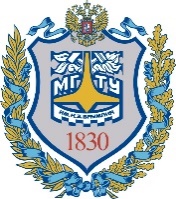 Министерство науки и высшего образования Российской ФедерацииФедеральное государственное бюджетное образовательное учреждение высшего профессионального образования«Московский государственный технический университетимени Н.Э. Баумана(национальный исследовательский университет)»(МГТУ им. Н.Э. Баумана)Министерство науки и высшего образования Российской ФедерацииФедеральное государственное бюджетное образовательное учреждение высшего профессионального образования«Московский государственный технический университетимени Н.Э. Баумана(национальный исследовательский университет)»(МГТУ им. Н.Э. Баумана)Министерство науки и высшего образования Российской ФедерацииФедеральное государственное бюджетное образовательное учреждение высшего профессионального образования«Московский государственный технический университетимени Н.Э. Баумана(национальный исследовательский университет)»(МГТУ им. Н.Э. Баумана)№ п/пНаименование этапов выпускной квалификационной работыСроки выполнения этаповСроки выполнения этаповОтметка о выполненииОтметка о выполнении№ п/пНаименование этапов выпускной квалификационной работыпланфактДолжностьФИО, подписьЗадание на выполнение ВКР. Формулирование проблемы, цели и задач работы____________Планируемая датаРуководитель Научно-исследовательская часть___________Планируемая датаРуководитель Проектно-конструкторская часть____________Планируемая датаРуководитель Технологическая часть____________Планируемая датаКонсультант Организационно-экономическая часть____________Планируемая датКонсультантОхрана труда и экология____________Планируемая датКонсультант1-я редакция ВКР____________Планируемая датаРуководитель Подготовка доклада и презентации____________Планируемая датаРуководительЗаключение руководителя____________Планируемая датаРуководитель Допуск работы к защите на ГЭК (нормоконтроль)____________Планируемая датаНормоконтролерВнешняя рецензия____________Планируемая датаЗащита работы на ГЭК____________Планируемая датаМинистерство науки и высшего образования Российской ФедерацииФедеральное государственное бюджетное образовательное учреждение высшего профессионального образования«Московский государственный технический университетимени Н.Э. Баумана(национальный исследовательский университет)»(МГТУ им. Н.Э. Баумана)